SISTEMA DE INCENTIVOS PARA LA SUSTENTABILIDAD AGROAMBIENTAL DE LOS SUELOS AGROPECUARIOS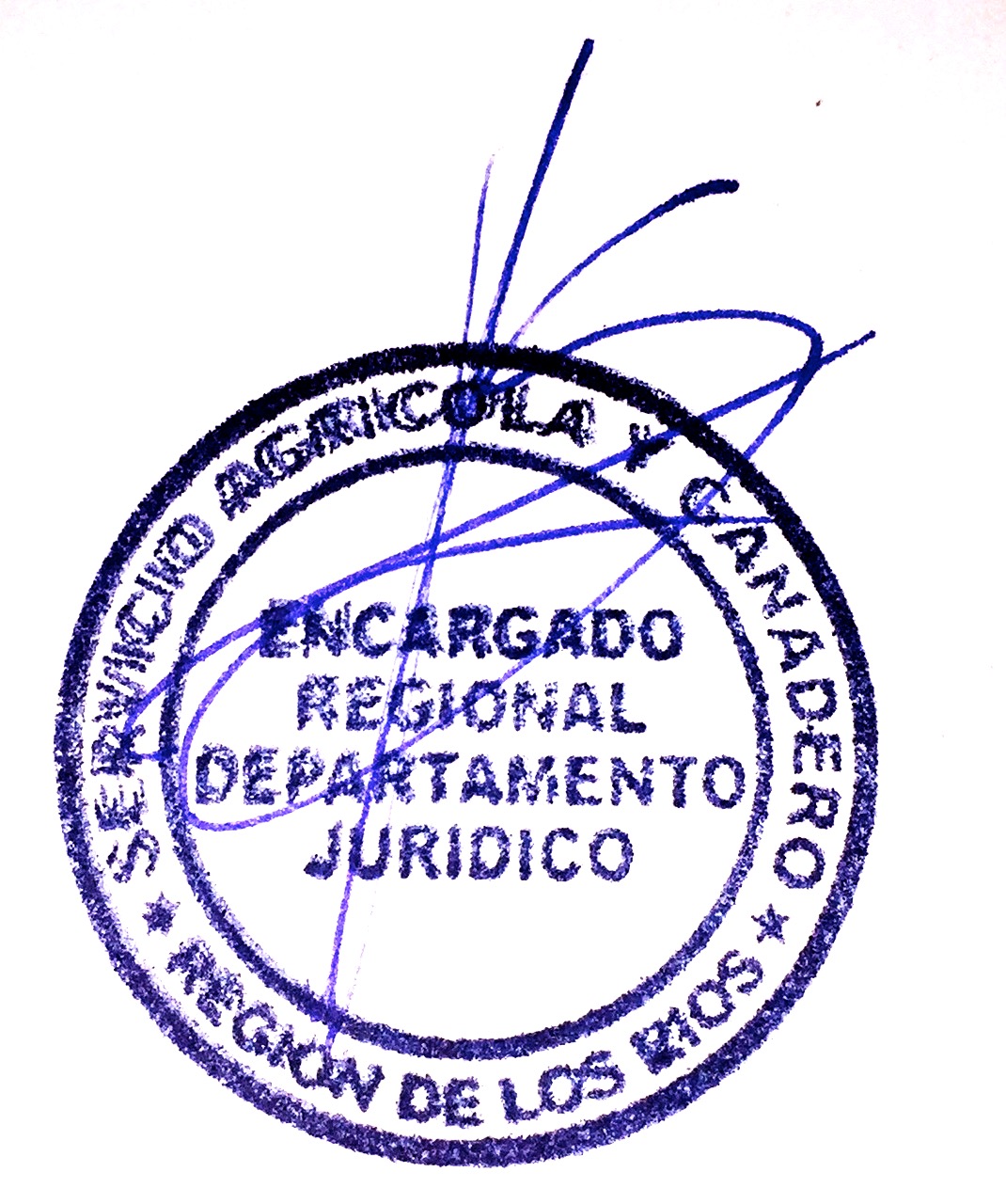 BASES PARA EL CONCURSO N° 2 REGIÓN DE LOS RÍOS AÑO 2020El Director Regional del Servicio Agrícola y Ganadero (SAG), en virtud de la Ley N° 20.412, en adelante la Ley, y del D.S. Nº 51 de 2011, publicado con fecha 14 de abril de 2012, modificado por el D.S. N° 83 de 2014 y por el D.S. Nº 18 de 2015, todos del Ministerio de Agricultura, en adelante el Reglamento, convoca al presente concurso, con fecha de apertura el día 4 de marzo de 2020 y cierre el 4 de mayo de 2020 a las 14:00h.La Ley, el Reglamento y lo establecido en la Tabla Anual de Costos de las prácticas del Programa, se presumen conocidos por los(as) postulantes y operadores acreditados y les son obligatorios, entendiéndose que son parte integrante de las presentes bases, aprobadas por Resolución Exenta de la Dirección Regional del Servicio Agrícola y Ganadero de la Región de Los Ríos. Tanto la Ley como el Reglamento deben preferirse respecto de estas bases.OBJETIVO Y CARACTER DEL CONCURSOEste concurso de carácter público, tiene por finalidad adjudicar incentivos a los agricultores y agricultoras de la Región de Los Rios, en las provincias de Valdivia y Ranco, comprendiendo las siguientes actividades o subprogramas y sus respectivas prácticas, todas ellas de recuperación.Incorporación de fertilizantes de base fosforada:Aplicación de FósforoIncorporación de elementos químicos esenciales:Enmiendas CalcáreasAplicación de AzufreAplicación de PotasioEstablecimiento de una cubierta vegetal en suelos descubiertos o con cobertura deteriorada:Establecimiento y Regeneración de praderas Empleo de métodos de intervención del suelo, entre otros, la rotación de cultivos, orientados a evitar su pérdida y erosión, y favorecer su conservación.Aplicación de roca fosfórica (17% Y 30%)Aplicación de guano rojoAplicación de compostUso de subsoladorUso de arado cincelCerco eléctricoConstrucción cerco tradicionalConstrucción cerco tipo malla UrsusAcondicionamiento de rastrojo de cerealAcondicionamiento de rastrojo de maíz Fraccionamiento de rastrojoCortinas cortavientosLas personas interesadas podrán postular a incentivos respecto de una o más de las actividades o subprogramas y sus prácticas señaladas precedentemente, los que en conjunto no podrán exceder de 160 UTM por beneficiario(a) en un año presupuestario, incluyendo los incentivos de planes de manejo aprobados en años anteriores y aún en ejecución, sin perjuicio de lo dispuesto en el artículo N° 11 de la Ley. Los interesados que hayan obtenido incentivos del sistema, sea a través de los concursos implementados por el SAG o por INDAP, sólo podrán postular nuevamente al beneficio, respecto del mismo predio, una vez que hayan cumplido totalmente el plan de manejo anteriormente aprobado. Para el caso de los(as) pequeños(as) productores(as) agrícolas, los costos de la asistencia técnica destinada a apoyarlos en la elaboración, se considerarán dentro de los costos susceptibles de ser bonificados y dentro de los máximos ya señalados, siempre que el plan de manejo se apruebe por el Servicio y obtenga la bonificación. En todo caso, el tope máximo posible de bonificar por estos conceptos será de hasta 3 UTM en el caso de asistencia técnica para la elaboración del plan de manejo.Con todo, la bonificación máxima destinada a la elaboración de un plan de manejo se calculará sobre la base de los siguientes criterios: a) proporción entre la superficie a intervenir por el plan de manejo respecto de la superficie total predial de uso agropecuario; b) tasa de pobreza multidimensional por comuna, y; c) plan de manejo de postulante sin bonificaciones previas (nuevo beneficiario). El Valor máximo de bonificación por este concepto se calculará de la siguiente manera: Bonificación máxima por elaboración = 3  UTM x (0,35 * factor de proporción de superficie + 0,35 * factor de comuna + 0,30 * Factor Nuevo Beneficiario)El plazo de ejecución para los planes de manejo no podrá exceder el día 30 de septiembre de 2020. Lo anterior sin perjuicio de que el postulante pueda solicitar por escrito al Director Regional la ejecución de labores comprometidas en el plan de manejo con posterioridad a la fecha de vencimiento de plazo, por razones de fuerza mayor. Los incentivos a los planes de manejo seleccionados favorecerán por una única vez una misma superficie, exceptuando: Aquellas prácticas complementarias o bien cuando se trate de manejo de rastrojos, uso de arado cincel, guanos rojos y compost. Al respecto, se entenderán por prácticas complementarias aquellas que, ejecutándose en una misma superficie con diferentes propósitos técnicos, contribuyen directamente al logro de los objetivos del Programa. Así, son prácticas complementarias las que ejecutándose en un mismo potrero cumplen copulativamente con lo siguiente: a) persiguen fines distintos, b) parte o la totalidad de los costos de una no están incorporados en los costos de la otra, y c) la ejecución de una no obsta al cumplimiento de los objetivos de la otra.Planes de recuperación y en el caso de la incorporación de fertilizantes de base fosfatada, una misma superficie podrá ser beneficiada por más de una vez hasta que se haya cumplido el plan de manejo que se postule para alcanzar el nivel mínimo técnico establecido en la tabla incluida en este mismo numeral.En planes de recuperación y en el caso de la incorporación de elementos químicos esenciales y en particular para el caso de incorporación de sustancias para neutralizar la toxicidad del aluminio, una misma superficie podrá ser beneficiada hasta que se haya cumplido el plan de manejo que se haya postulado para alcanzar algunos de los niveles mínimos técnicos, establecidos en la tabla incluida en este mismo numeral.Los suelos beneficiados por este Programa para el establecimiento o regeneración de coberturas vegetales, que hayan perdido su cobertura por causas no imputables a dolo o culpa del interesado, podrán postular nuevamente a partir del cuarto año calendario posterior al establecimiento o regeneración de la pradera que haya sido bonificada, siempre que se haya cumplido con el Plan de Manejo.Los incentivos a que se refieren estas bases serán compatibles con los establecidos en otros cuerpos legales o reglamentarios sobre fomento a la actividad agropecuaria, forestal y ambiental, pero el conjunto de los que obtenga un mismo productor respecto de un mismo predio y de una misma práctica, no podrá exceder el 100% de los costos de las labores o insumos bonificados.Los montos máximos a bonificar se calcularán de acuerdo con los porcentajes indicados a continuación, aplicados a los costos netos de cada práctica y/o labor señalada en la Tabla Anual de Costos vigente al momento de la recepción de la postulación. 	Nota: Se entiende por costo neto el valor del insumo sin el IVA. Debe entenderse por PREDIO a aquella superficie que se encuentra debidamente delimitada e inscrita en el Conservador de Bienes Raíces correspondiente, destinadas preferentemente a la producción agropecuaria. Se considerarán en esta definición: Las unidades productivas compuestas por uno o más roles. Los bienes inmuebles o derechos reales sobre dichos bienes de los que sean dueños las comunidades indígenas.Los asignatarios de goces individuales y los titulares de otros derechos reales de uso de conformidad con la Ley Nº 19.253.Los planes de manejo podrán incluir prácticas o labores con fecha de ejecución anterior a la fecha de convocatoria del presente concurso, siempre y cuando se atiendan las disposiciones establecidas en la letra F del punto 4.1 de estas basesSOBRE QUIENES PUEDEN POSTULAREn términos generales, podrán participar y obtener los beneficios otorgados por este Concurso aquellas personas, tanto naturales como jurídicas, que sean propietarias o copropietarias, usufructuarias, arrendatarias, medieras o comodatarias de los suelos que propongan intervenir. Quedan excluidas de esta posibilidad las personas que posean la calidad de nudo propietario del predio postulado y las sucesiones hereditarias como tal, debiendo postular en calidad de comunero de sucesión hereditaria. Para los efectos de lo dispuesto en este Concurso, tendrán también la calidad de propietarios(as) los(as) integrantes de las comunidades hereditarias, en proporción a su cuota hereditaria; los(as) integrantes de comunidades agrícolas reguladas por el Decreto con Fuerza de Ley Nº 5, del Ministerio de Agricultura, de 1968, por los goces individuales de los terrenos que posean en común y por los derechos reales de uso en común que les correspondan en conformidad con esta norma legal; los(as) integrantes de las comunidades indígenas regidas por la Ley Nº 19.253, por los goces individuales de los terrenos que posean en común y por los derechos reales de uso en común que les correspondan en conformidad con esta ley; las comunidades y asociaciones indígenas reconocidas por la Ley N° 19.253; el(la) cónyuge que explote el predio de su cónyuge propietario(a), y aquellas personas que hayan obtenido la inscripción de la resolución del Ministerio de Bienes Nacionales que les otorgó la posesión regular del predio en el Conservador de Bienes Raíces respectivo, de acuerdo al procedimiento establecido en el Decreto Ley Nº 2.695, de 1979.Con todo, los interesados en optar al incentivo, sólo podrán presentar a este concurso un plan de manejo por un mismo predio.No pueden postular a los beneficios otorgados por el presente Concurso, las personas que reúnan los requisitos para tener la calidad de pequeño(a) productor(a) agrícola definida por el artículo 13 de la Ley Nº 18.910, orgánica de INDAP. Tampoco podrán postular las personas naturales que al momento de postular sean funcionarios(as) del SAG o del INDAP o trabajadores(as) contratados(as) a honorarios por cualquiera de las entidades antes mencionadas. Igual limitación regirá para las personas jurídicas que tengan como trabajadores, directores, administradores o gerentes a una o más de las personas naturales señaladas precedentemente o estas sean socias de las mismas. A este concurso se podra postular un máximo de dos predios por postulante. En tales casos ,se deberá declarar el orden de prioridad de dichos predios.No obstante lo anterior, no se podrá postular a este concurso más de un Plan de Manejo por un mismo predio, como por ejemplo, uno presentado por el(la) arrendatario(a) y otro por el(la) propietario(a) del mismo a la vez.REQUISITOS DE POSTULACIÓNLas personas interesadas en optar al incentivo deben presentar ante el SAG un plan de manejo, el que deberá ser analizado y aprobado por este Servicio en los aspectos administrativos y técnicos. Los planes de manejo deberán ser confeccionados por Operadores(as) Acreditados(as) ante el SAG o INDAP, quienes asumirán la responsabilidad de los contenidos técnicos de los mismos, resguardando la sustentabilidad medioambiental del recurso suelo. Podrán actuar como Operadores(as) Acreditados(as) las personas naturales o jurídicas que se encuentren con su inscripción vigente, respecto de aquellas especialidades en las cuales se encuentren acreditados al momento de presentar el plan de manejo, en el Registro de Operadores de INDAP y SAG, indistintamente. No obstante, no podrán ser Operadores(as) Acreditados(as), aquellos(as) que aún cuando se encuentren inscritos(as) en los registros señalados precedentemente, integren los CTR, sean funcionarios(as) del SAG (planta,contarto o código del trabajo), del INDAP, de ODEPA, de la Comisión Nacional de Riego o del Ministerio de Agricultura; o aquellos trabajadores contratados a honorarios por esas mismas instituciones. Igual limitación regirá para las personas jurídicas que tengan como trabajadores(as), directores, administradores o gerentes, a una o más de las personas naturales señaladas precedentemente, o éstas sean socias de la misma.Para los efectos de la postulación, el postulante deberá recurrir a los listados de Operadores(as) Acreditados(as) que estarán disponibles en la página web del SAG, como así también en todas las oficinas sectoriales del SAG y oficinas regionales. El o la postulante deberá, sobre la base de los antecedentes de cada uno y de las especialidades que hayan acreditado, escoger al (a la) operador(a) u operadores(as) que requiera. La selección del(de la) operador(a) u operadores(as) es una decisión personal del productor postulante y la relación que establezca con él o ellos corresponderá a un contrato privado, respecto del cual el SAG no tiene tuición alguna.PRESENTACIÓN DE SOLICITUDES DE POSTULACIÓN Y PLANES DE MANEJOEXPEDIENTE DE POSTULACIÓNEl(la) interesado(a) deberá formalizar su postulación al incentivo mediante una solicitud obtenida de la Base de Datos del Software dispuesto por el SAG para tal efecto, en la cual se indicará lo siguiente:Si se trata de una persona natural, su nombre completo, RUT y domicilio, adjuntando fotocopia de su cédula nacional de identidad. Si se trata de personas jurídicas, su nombre o razón social y domicilio, adjuntando fotocopia del RUT de la persona jurídica y fotocopia de la cédula de identidad de su o sus representantes legales, señalando además las personas naturales que las componen cuando corresponda.En el caso de personas jurídicas que postulen por primera vez, deberán presentar copia autorizada de la escritura de constitución social y sus modificaciones, si correspondiere; certificado de vigencia social (o su equivalente), y certificado de personería o representación social, ambos con al menos 90 días de vigencia. Para el caso de la persona jurídica que ya hubiere postulado previamente, y que ya hayan acompañado en concursos anteriores los documentos ya indicados y que efectivamente la situación jurídica de dicha persona y de sus representantes no haya variado o sido modificada, podrán eximirse de acompañar la documentación especial exigida a las personas jurídicas, debiendo para ello declarar juradamente dicha situación, de no haber variado la situación jurídica de la misma, o la personería de su o sus representantes.Teléfono y correo electrónico, si los tuviere.Nombre y ubicación de la superficie de uso agropecuario del predio que se beneficiará con el Programa, con indicación de las coordenadas georreferenciadas de cada potrero al interior de un predio bajo plan de manejo, determinadas conforme a lo establecido para el sistema de georreferenciación de potreros postulantes al Programa o de la resolución de la Subsecretaria de Agricultura, que para estos efectos se encuentre vigente al momento de la postulación. De acuerdo a lo anterior, el sistema de georreferenciación de potreros postulantes al Programa es la plataforma SIGWEB SIRSD. En esta plataforma deberá elaborarse toda la información geoespacial, de acuerdo a la práctica específica y considerando aspectos técnicos que se detallarán mas adelante.Para acceder a la plataforma SIGWEB SAG es necesario ingresar a https://geomatica.sag.gob.cl/sirsd-v2/ mediante nombre de usuario y RUT.Los potreros deberán acompañar su respectiva georreferenciación en formato kml de los polígonos a intervenir, no se aceptarán archivos comprimidos en formatos ZIP y/o RAR. Además, con respecto a la imagen presentada en el archivo kml, ésta deberá indicar el nombre del potrero a intervenir y en caso de que ésta incluya infraestructura, bosque, bosquetes, matorrales, inundaciones, humedales u otro tipo de sitio de uso no agrícola, deben ser descontadas de la superficie a presentar en el plan de manejo. Se permitirá hasta un 5% de variación entre la superficie presentada en el formulario de postulación y el polígono dibujado. Este porcentaje excluye las superficies descritas anteriormente (Ejemplo: infraestructura, bosque, bosquetes, matorrales, inundaciones, humedales u otro tipo de sitio de uso no agrícola, etcétera.)Condición de pequeño(a), mediano(a) o gran productor(a) agrícola, según lo dispuesto en la letra E del 4.1 de estas bases. Para la determinación de pequeño, mediano o gran productor agrícola, se considerarán las ventas brutas anuales realizadas en el año 2019.La solicitud deberá estar firmada por el(la) o los(as) operadores(as) acreditados(as) (según corresponda) y por el(la) agricultor(a). En aquellos casos en que el plan de manejo sea presentado por un operador persona jurídica, se requerirán las firmas del representante legal de la empresa y del responsable técnico de la misma, quién deberá tener también la calidad de operador acreditado en las respectivas especialidades. Además, la solicitud debe contener o presentarse acompañada de los siguientes documentos:A) 	Declaración Simple, indicando que son efectivos todos los antecedentes acompañados; que se compromete a asumir el pago de la diferencia del costo de las prácticas objeto de incentivos no cubierto por el Programa; que conoce el Reglamento del Programa y las bases del presente concurso; que no ha recibido en concursos anteriores bonificaciones del Programa, destinadas a la misma superficie a la cual postula, considerando lo señalado y establecido en el numeral 1 de estas bases, respecto de las excepciones referidas a la bonificación por más de una vez de una misma superficie (se entenderá para todos los efectos, que el Programa se inició con el primer concurso convocado el año 2010); que no está postulando simultáneamente a otros programas de fomento agropecuario y forestal por las mismas prácticas de este Programa y por la misma superficie a beneficiar, ni tampoco haber recibido incentivos por ellos en los dos años anteriores a la postulación; que no cumple con los requisitos que lo(la) habilitan para ser calificado como pequeño(a) productor(a) agrícola, conforme a lo dispuesto por el artículo 13 de la Ley N° 18.910, orgánica de INDAP; que el predio postulado, no tiene un plan de manejo pendiente ante INDAP ni ante el SAG; que autoriza desde ya el ingreso al predio de funcionarios del Servicio, para los efectos de realizar las fiscalizaciones correspondientes en el marco del concurso; y que declare, cuando corresponda lo que sigue:Haber adquirido y disponer, al momento de presentar el plan de manejo, insumos en óptimo estado que se aplicarán en el predio, indicando cantidad y características de éstos. En tal caso se deberá anexar a la postulación copia del aviso de productos en bodega proporcionados por el Servicio.Haber iniciado la ejecución del plan de manejo con anticipación, dentro del plazo que para tal efecto se señala en el numeral 4.1, literal F de estas bases.No haber variado la situación jurídica del predio, en caso de tratarse de un predio ya postulado en concursos anteriores.Que la bonificación será utilizada con fines productivos, salvo aquellas prácticas del subprograma referido en el literal d) del Artículo 4° del Reglamento, esto es “Empleo de métodos de intervención del suelo, entre otros, la rotación de cultivo, orientados a evitar su pérdida y erosión, y favorecer su conservación”.En caso de presentar dos predios a este concurso, señalar el orden de prioridad de dichos predios.Ser copropietario y hacer uso efectivo del predio objeto de la solicitud.Ser comunero(a) por sucesión hereditaria y hacer uso efectivo del predio objeto de la solicitud.Ser comunero(a) por comunidad de bienes y hacer uso efectivo del predio objeto de la solicitud.Ser cónyuge del (de la) propietario(a) y hacer uso efectivo del predio objeto de la solicitud.Que ha conferido mandato especial en la persona de su operador, para los efectos de practicar las notificaciones que deban hacérsele en virtud del concurso, de tal modo que la notificación que el Servicio practique al mandatario (operador), lo emplazará válidamente. B)	Plan de manejo que contenga un informe técnico, debiendo firmarse ambos documentos tanto por el(la) o los(las) operadores(as) acreditados(as) como por el agricultor(a), y un croquis u otro elemento cartográfico (planos, fotos aéreas, imágenes satelitales, etc.), detallando adecuadamente las vías de acceso al predio y la distribución de los potreros a intervenir por el plan de manejo, si la imagen satelital es antigua, se deberá incluir una declaración simple dentro del informe técnico en donde se de fe que actualmente la superficie no cuenta con lo mencionado anteriormente. Este informe técnico deberá justificar la propuesta hecha en el plan de manejo, relacionándola coherentemente con los fines de la explotación agrícola del (de la ) usuario (a) e indicando recomendaciones que debe implementar el(la) agricultor(a) en concordancia con lo recomendado respecto de las prácticas del programa y las formas de ejecución señaladas en su plan de manejo. En aquellos casos en que el plan de manejo sea presentado por un operador persona jurídica, el informe técnico deberá ser firmado por el representante legal de la empresa y por el responsable técnico de la misma, quién deberá tener también la calidad de operador acreditado en las respectivas especialidades. El plan de manejo deberá contener además de lo señalado en el párrafo anterior, la siguiente información según corresponda:Descripción pormenorizada de las prácticas que efectuará el(la) interesado(a) y de la(s) actividad(es) específica(s) a ejecutar; superficie de uso agropecuario del predio y superficie objeto del plan de manejo; plazo de ejecución que por regla general será de un año, fecha de inicio y término de las prácticas. En todos estos casos, la recomendación deberá estar debidamente establecida y justificada en el informe técnico correspondiente.En el informe técnico, además se deberá ingresar información general de la explotación: rubro, características particulares de la explotación, descripción del suelo, descripción general de uso actual de los potreros, descripción de la rotación de cultivos si correspondiese, inventario animal aproximado, si correspondiere, productividad total aproximada en unidades (litros, kilogramos, toneladas, quintales métricos producidos por hectárea, carga animal u otra, unidad animal).Los planes de manejo serán solo de un año de ejecución. En el caso de arrendatarios(as), comodatarios(as), usufructuarios(as) y medieros(as), los planes de manejo deberán contener la superficie de uso agropecuario bajo arriendo, comodato, usufructo o mediería según sea el caso, así como la autorización expresa del(de la) propietario(a) del predio en el cual se apliquen los beneficios del Programa. En el caso de que el contrato de arrendamiento o comodato haya sido suscrito por el usufructuario del predio en calidad de arrendador o comodante (según el caso) en virtud de su derecho de usufructo, dicha autorización deberá ser otorgada por éste y no por el nudo propietario. La autorización, que para estos efectos otorgue el propietario, importará la renuncia del mismo a los beneficios del Programa, para ese predio, respecto de este concurso y por el tiempo que dure el plan de manejo que se apruebe. La misma autorización será requerida para el caso de los postulantes en calidad de copropietarios respecto del resto de los copropietarios. Exceptuánse de la presentación de esta autorización los postulantes que lo hagan en calidad de usufructuarios. Capacidad de uso del suelo de la superficie bajo plan de manejo. Los(as) Operadores(as) deberán fundar esta información en el D.S. Nº 83 de 2010 del Ministerio de Agricultura y sus modificaciones posteriores. Se entenderá por suelos agropecuarios, en los términos del D.S. antes señalado, de las clases I a IV de riego y los de las clases I a VII de secano. Respecto de suelos clasificados por el Servicio Impuestos Internos en clase VIII y que actualmente tengan uso agropecuario, podrán ser objeto de los beneficios de este Programa, en el caso que se acompañe informe del operador acreditado que indique que la superficie a intervenir es susceptible de uso agropecuario. Dicho informe deberá cumplir con algunos criterios de clasificación de capacidad de uso de los suelos, que permitan determinar el conjunto de las propiedades físicas, químicas y biológicas que poseen y que sustentan o justifican el uso actual agropecuario observado. Deberá además determinarse el factor edáfico o climático que aparezca como más restrictivo de la productividad de la superficie a intervenir.El aporte financiero que el(la) usuario(a) resuelva realizar.El compromiso entre el Estado y el(la) agricultor(a) para garantizar los niveles mínimos técnicos que se hayan alcanzado en las prácticas de recuperación, y para el desarrollo de aquellas prácticas agroambientales cuya ejecución implique un mayor costo o una disminución de renta del(de la) agricultor(a). Los costos de la asistencia técnica en la elaboración del plan de manejo. Tratándose de Incorporación de fertilizantes de base fosforada en: Planes de manejo de Recuperación:Nivel inicial de fósforo disponible en el suelo, determinado mediante un análisis de fertilidad de suelos a 20 cm de profundidad, el cual deberá acompañarse. Este análisis deberá cumplir con las siguientes exigencias:Provenir de un muestreo de suelos realizado como máximo dentro de los 6 meses previos a la recepción de la postulación, para potreros que no hayan sido intervenidos con prácticas que modifiquen su condición química. En caso contrario, el análisis deberá provenir de un muestreo efectuado con posterioridad a la intervención. Respecto de aquellos postulantes habiendo participado del concurso N°1 2020 no fueron aprobados, podrán acompañar el mismo análisis de suelo presentado previamente, siempre y cuando no hayan realizado prácticas que modifiquen la condición química de los potreros, situación que deberá ser indicada expresamente en el informe técnico.Debe ser ejecutado por un laboratorio que cuente con acreditación vigente. Debe corresponder a una unidad muestral compuesta, que no podrá exceder una superficie de 20 ha, salvo que se den las condiciones similares en cuanto a tipos de suelos, topografía y manejo de potreros.La unidad muestral señalada en punto anterior, debe ser obtenida del mismo potrero asociado a la práctica. Excepcionalmente un mismo análisis de suelo podrá presentar a más de un potrero, siempre y cuando correspondan a unidades homogéneas en cuanto a tipo de suelo, topografía, uso y manejo, lo que deberá ser certificado en el informe técnico por el(a) operador(a).El muestreo de suelo debe ser realizado por el(a) propio(a) Operador(a).Nivel de fósforo a alcanzar y dósis anual de fertilización fosforada que deberá aplicarse, determinada según el factor de corrección de fósforo (CP) de la asociación de suelos o área homogénea y el nivel referencial entregado por el o los análisis de fertilidad de suelos del(de la) postulante, para elevar el contenido de fósforo hasta el nivel mínimo técnico de hasta 20 mg de fósforo por kilogramo de suelo (20 ppm), según método de P-Olsen. Se considerarán como factores de corrección de fósforo válidos para la región los siguientes:Suelos Trumao CP valor igual a 26.Suelos Ñadis CP valor igual a 27.Suelos Rojos Arcillosos valor igual a 20.Suelos de Transición valor igual a 22.La dosis de corrección no deberá sobrepasar las 230 unidades de P2O5 ha/año. Las dósis de producción tendrán como límite inferior 50 kg de P2O5/ha en praderas y cultivos.-	Dado que las aplicaciones de carbonato de calcio al entrar en contacto con fertilizantes fosforados pueden causar una reducción de la disponibilidad del fósforo en la solución del suelo, debido a la formación de fosfatos de calcio, compuestos insolubles que no pueden ser absorbidos por la planta, la práctica de incorporación de fertilizantes de base fosforada de recuperación es, en términos generales, incompatible con la práctica de enmiendas calcáreas cuando estas recaen en la misma superficie (potrero) y se realice la aplicación de la enmienda calcárea con anterioridad o en el mismo evento de la incorporación de fertilizantes de base fosforada, salvo se justifique suficientemente en el Informe Técnico del operador, que la aplicación de la enmienda calcárea en tal condición, respetara los tiempos necesarios para que se produzca la solubilización y reacción con el suelo antes de aplicar el fertilizante fosfatado. Se entenderá que tal justificación es suficiente cuando se respalde técnicamente en antecedentes relativos a la dinámica de nutrientes en el suelo. Por lo anterior, la práctica de aplicación de enmienda calcárea de recuperación, deberá realizarse como mínimo 60 días antes de la aplicación de fósforo al realizar la siembra de un cultivo sobre un mismo potrero. Para quienes postulen a este subprograma sobre una superficie que ha sido intervenida con esta misma práctica en Planes de manejo anteriores, el análisis de suelo deberá guardar una relación con el nivel de incremento de ppm de fósforo en el plan de manejo anterior, aceptándose una variación de hasta 25% del nivel postulado a alcanzar en el Plan de manejo anterior.Tratándose de Enmiendas Calcáreas en:Planes de manejo de Recuperación:Los porcentajes iniciales de saturación de aluminio, determinado mediante un análisis de suelo a 20 cm de profundidad, el cual deberá acompañarse. Este análisis deberá cumplir con las siguientes exigencias:Provenir de un muestreo de suelos realizado como máximo dentro de los 6 meses previos a la recepción de la postulación, para potreros que no hayan sido intervenidos con prácticas que modifiquen su condición química. En caso contrario, el análisis deberá provenir de un muestreo efectuado con posterioridad a la intervención. Respecto de aquellos postulantes habiendo participado del concurso N°1 2020 no fueron aprobados, podrán acompañar el mismo análisis de suelo presentado previamente, siempre y cuando no hayan realizado prácticas que modifiquen la condición química de los potreros, situación que deberá ser indicada expresamente en el informe técnico.Debe ser ejecutado por un laboratorio que cuente con acreditación vigente. Debe corresponder a una unidad muestral compuesta, que no podrá exceder una superficie de 20 ha, salvo que se den las condiciones similares en cuanto a tipos de suelos,topografía y manejo de potreros.La unidad muestral señalada en punto anterior, debe ser obtenida del mismo potrero asociado a la práctica. Excepcionalmente un mismo análisis de suelo podrá presentar a más de un potrero, siempre y cuando correspondan a unidades homogéneas en cuanto a tipo de suelo, topografía, uso y manejo, lo que deberá ser certificado en el informe técnico por el(a) operador(a).El muestreo de suelo debe ser realizado por el(a) propio(a) Operador(a).El nivel a alcanzar de Saturación de Aluminio será como máximo del 5%.La dósis de enmienda necesaria para alcanzar el nivel propuesto.La dósis de enmienda calcárea no deberá sobrepasar los 3.500 kg CaCO3 ha/año.Tratándose de Fertilización Azufrada en:Planes de manejo de Recuperación: Los niveles iniciales de azufre disponible en el suelo, determinado mediante análisis de suelo a 20 centímetros de profundidad, el cual deberá acompañarse. Este análisis deberá cumplir con las siguientes exigencias:Provenir de un muestreo de suelos realizado como máximo dentro de los 6 meses previos a la recepción de la postulación, para potreros que no hayan sido intervenidos con prácticas que modifiquen su condición química. En caso contrario, el análisis deberá provenir de un muestreo efectuado con posterioridad a la intervención. Respecto de aquellos postulantes habiendo participado del concurso N°1 2020 no fueron aprobados, podrán acompañar el mismo análisis de suelo presentado previamente, siempre y cuando no hayan realizado prácticas que modifiquen la condición química de los potreros, situación que deberá ser indicada expresamente en el informe técnico.Debe ser ejecutado por un laboratorio que cuente con acreditación vigente. Debe corresponder a una unidad muestral compuesta, que no podrá exceder una superficie de 20 ha, salvo que se den las condiciones similares en cuanto a tipos de suelos, topografía y manejo de potreros.La unidad muestral señalada en punto anterior, debe ser obtenida del mismo potrero asociado a la práctica. Excepcionalmente un mismo análisis de suelo podrá presentar a más de un potrero, siempre y cuando correspondan a unidades homogéneas en cuanto a tipo de suelo, topografía, uso y manejo, lo que deberá ser certificado en el informe técnico por el(a) operador(a).El muestreo de suelo debe ser realizado por el(a) propio(a) Operador(a).Nivel de azufre a alcanzar como máximo 20 ppm y dósis de fertilización azufrada que deberá aplicarse.La dosis de recuperación de azufre a aplicar se determinará de la siguiente manera, lo que debe quedar consignado en el informe técnico donde se indicará además, la dosis de fertilizante a utilizar y su recomendación de aplicación:Suelos trumao: Dosis de Azufre (kg S/ha): (nivel de S a alcanzar – nivel de S inicial) X 5Suelos de transición: Dosis de Azufre (kg S/ha): (nivel a alcanzar de S – nivel inicial de S) X 4Suelos rojo arcilloso: Dosis de Azufre (kg S/ha) = (nivel a alcanzar de S – nivel inicial de S) X 3,5El nivel de S se expresa en mg/kg (ppm). La dosis de producción será de 5 a 15 kg S/ha, para praderas o cultivos.No deberá aplicarse más de 45 kg S/ha/año en cualquier condición (sumado corrección y producción).Tratándose de Fertilización Potásica en:Planes de manejo de Recuperación:Los niveles iniciales de potasio disponible en el suelo, determinado mediante análisis de suelo a 20 centímetros de profundidad, el cual deberá acompañarse. Este análisis deberá cumplir con las siguientes exigencias:Provenir de un muestreo de suelos realizado como máximo dentro de los 6 meses previos a la recepción de la postulación, para potreros que no hayan sido intervenidos con prácticas que modifiquen su condición química. En caso contrario, el análisis deberá provenir de un muestreo efectuado con posterioridad a la intervención. Respecto de aquellos postulantes habiendo participado del concurso N°1 2020 no fueron aprobados, podrán acompañar el mismo análisis de suelo presentado previamente, siempre y cuando no hayan realizado prácticas que modifiquen la condición química de los potreros, situación que deberá ser indicada expresamente en el informe técnico.Debe ser ejecutado por un laboratorio que cuente con acreditación vigente. Debe corresponder a una unidad muestral compuesta, que no podrá exceder una superficie de 20 ha, salvo que se den las condiciones similares en cuanto a tipos de suelos, topografía y manejo de potreros.La unidad muestral señalada en punto anterior, debe ser obtenida del mismo potrero asociado a la práctica. Excepcionalmente un mismo análisis de suelo podrá presentar a más de un potrero, siempre y cuando correspondan a unidades homogéneas en cuanto a tipo de suelo, topografía, uso y manejo, lo que deberá ser certificado en el informe técnico por el(a) operador(a).El muestreo de suelo debe ser realizado por el(a) propio(a) Operador(a).Nivel de potasio a alcanzar y dósis de fertilización potásica que deberá aplicarse.La dosis de potasio de recuperación a aplicar se determinará de la siguiente manera, lo que debe quedar consignado en el informe técnico donde se indicará además la dosis de fertilizante a utilizar y su recomendación de aplicación:En suelos trumao: Dosis de Potasio (kg K2O/ha) = (nivel a alcanzar de K – nivel inicial de K)                                                                                        0,46En suelos de transición: Dosis de Potasio (kg K2O/ha) = (nivel a alcanzar de K – nivel inicial de K)            0,33En suelos rojo arcillosoDosis de Potasio (kg K2O/ha) = (nivel a alcanzar de K – nivel inicial de K)   	  					            0,27El nivel de potasio se expresa en mg/kg (ppm)La dosis de producción será de 30 a 40 kg K2O/ha en suelos rojo arcilloso; 40 a 50 kg K2O/ha en suelos trumao y 35 a 45 kg  K2O/ha en suelos de transición.La dosis de potasio de recuperación no deberá superar los 120 kg K2O/ha.Para quienes postulen a este subprograma sobre una superficie que ha sido intervenida con esta misma práctica en Planes de manejo anteriores, el análisis de suelo deberá guardar una relación con el nivel de incremento de ppm de potasio en el plan de manejo anterior, aceptándose una variación de hasta 25% del nivel postulado a alcanzar en el Plan de manejo anterior. Tratándose de Establecimiento de una cubierta vegetal en suelos descubiertos o con cobertura deteriorada en: Planes de manejo de Recuperación:La superficie bajo plan de manejo. Si el objetivo de la pradera será de establecimiento o regeneración. El nombre de la o las especies forrajeras u otras especies vegetales perennes que se utilizarán, la dósis de semillas en kg/ha, los fertilizantes que se ocuparán o la mezcla de los mismos con indicación de la composición de los elementos nutritivos en kg/ha.Los resultados de los análisis de suelos de la superficie a intervenir los que deberán cumplir con las siguientes exigencias:Provenir de un muestreo de suelos realizado como máximo dentro de los 6 meses previos a la recepción de la postulación, para potreros que no hayan sido intervenidos con prácticas que modifiquen su condición química. En caso contrario, el análisis deberá provenir de un muestreo efectuado con posterioridad a la intervención. Respecto de aquellos postulantes habiendo participado del concurso N°1 2020 no fueron aprobados, podrán acompañar el mismo análisis de suelo presentado previamente, siempre y cuando no hayan realizado prácticas que modifiquen la condición química de los potreros, situación que deberá ser indicada expresamente en el informe técnico.Debe ser ejecutado por un laboratorio que cuente con acreditación vigente. Indicar al menos los valores de fósforo en el suelo y saturación de aluminio. En todo caso, sólo podrán postular aquellas superficies respecto de las cuales el análisis de suelo señale como nivel minimo 12 ppm de fosforo según método Olsen y un porcentaje de saturación de aluminio no superior al 5%, valor que no podrá ser alcanzado postulando a los subprogramas correspondientes dentro de la misma temporada.Debe ser ejecutado por un laboratorio que cuente con acreditación vigente. Debe corresponder a una unidad muestral compuesta, que no podrá exceder una superficie de 20 ha, salvo que se den las condiciones similares en cuanto a tipos de suelos, topografía y manejo de potreros.La unidad muestral señalada en punto anterior, debe ser obtenida del mismo potrero asociado a la práctica. Excepcionalmente un mismo análisis de suelo podrá presentar a más de un potrero, siempre y cuando correspondan a unidades homogéneas en cuanto a tipo de suelo, topografía, uso y manejo, lo que deberá ser certificado en el informe técnico por el(a) operador(a).El muestreo de suelo debe ser realizado por el(a) propio(a) Operador(a).Aquellas superficies que cumplan con los mínimos técnicos de 12 ppm P-Olsen y 5% de Saturación de Aluminio para postular a las  prácticas de Establecimiento o Regeneración de praderas, podrán postular simultáneamente a la práctica de Incorporación de Fertilidad Fosforada.Tratándose de Empleo de métodos de intervención del suelo, entre otros, la rotación de cultivos, orientados a evitar su pérdida y erosión, y favorecer su conservación:La o las prácticas a efectuar e individualizar la superficie o área donde se efectuarán. - Aplicación de roca fosfórica (kg): Consiste a la aplicación de roca fosfórica en dósis equivalente no superior a 100 kg de P2O5/ha/año sobre suelos con pH inferior o igual a 5,8 (medido en agua), lo que deberá ser demostrado por el correspondiente análisis químico de suelo. Esta práctica no es compatible con el subprograma de incorporación de fertilizantes de base fosforada ni con la práctica de aplicación de guano rojo.- Aplicación de guano rojo (kg): se entiende como tal al formado por el excremento de aves marinas, fosilizados a través del tiempo en las costas del norte chileno, el que se aplica en dósis de hasta de 1000 kg/ha/año, destinado principalmente al mejoramiento de las propiedades físicas del suelo. Esta práctica sólo considera la bonificación del valor del producto y no es compatible con las prácticas de fertilizantes de base fosforada ni aplicación de roca fosfórica.- Manejo de rastrojos (ha): Las prácticas de este numeral implican la obligación del beneficiario de no quemar rastrojos en ninguna parte del predio objeto del beneficio, salvo condiciones de emergencia sanitaria decretada por la autoridad correspondiente: Acondicionamiento rastrojo de cereal (ha): Incluye gastos de fraccionamiento de rastrojo y aplicación de al menos 35 unidades de Nitrógeno/ha para descomposición. En el caso de labranza tradicional, este valor también incluye los costos derivados de la incorporación del rastrojo al suelo y, en el caso de cero labranza incluye el hilerado de éstos. Esta práctica no es compatible con la práctica de “Fraccionamiento de rastrojo (ha)”.Acondicionamiento rastrojo de maíz (ha): Incluye gastos de fraccionamiento de rastrojo y aplicación de al menos 30 unidades de Nitrógeno/ha para descomposición. En el caso de labranza tradicional, este valor también incluye los costos derivados de la incorporación del rastrojo al suelo y en el caso de cero labranza incluye el hilerado de éstos. Esta práctica no es compatible con la práctica de “Fraccionamiento de rastrojo (ha)”.Fraccionamiento de rastrojo (ha): Consiste en la utilización de maquinaria para el picado de los rastrojos, aumentando la superficie de contacto de éstos, facilitando de esta manera su descomposición. Incluye sólo el costo de la maquinaria.- Aplicación de compost (aplicación de materia orgánica) (m3): Implica la aplicación y distribución de un mínimo de 20 m3/ha de compost, entendiendo por tal al producto resultante del proceso de compostaje, constituido principalmente por materia orgánica estabilizada donde no se reconoce su origen, puesto que se encuentra degradado generando partículas más finas y obscuras.Podrán postular a la aplicación de compost siempre y cuando puedan acreditar la calidad de éste, para lo cual deben adjuntar el correspondiente resultado de análisis de compost, para el cumplimiento de los siguientes niveles: 1- Humedad entre 30% y 45% (base húmeda)2- Relación Carbono /Nitrógeno menor a 303- Nitrógeno Total > 0,5% (base materia seca)4- Coliformes < a 1000 NMP5- pH 5,0 y 8,56- Tamaño de Partícula (impureza) Menor a 16 mm.7- Densidad aparente < 700 kg/m38- Relación Amonio Nitrato < a 39- Conductividad Eléctrica < a 8dS/mMetales pesados: Si parte de sus materias primas son lodos domiciliarios debe cumplir con tabla para compost B (NCh2880).Además de cumplir con lo establecido en la Resolución Exenta N°3276/2016 del Ministerio de Agricultura; Servicio Agrícola y Ganadero.No obstante, lo anterior, quienes tengan la calidad de productores orgánicos certificados y elaboren su propio compost, podrán no presentar dicho análisis, siempre que demuestren su condición de tal a través del certificado vigente respectivo, emitido por la empresa certificadora inscrita en el Servicio Agrícola y Ganadero.- Para aquellos productores Organicos que compren el compost deberán acreditar su cumplimiento mediante el correspondiente resultado de análisis de compost.- Cerco eléctrico (km lineal): En la construcción de cerco eléctrico se deberá considerar el siguiente detalle establecido según la tabla de costos:Construcción de cerco eléctrico fijo, 2 hebras (km lineal): se consideran postes cada 6 metros y dos hebras de alambre liso.Construcción de cerco eléctrico fijo, 3 hebras (km lineal): se consideran postes cada 6 metros y tres hebras de alambre liso.Construcción de cerco eléctrico móvil, 2 hebras (km lineal): 2 hebras de electrocable, con estacas plásticas enterradas cada 15 metros.Construcción de cerco eléctrico móvil, 3 hebras (km lineal): 3 hebras de electrocable, con estacas plásticas enterradas cada 15 metros.Energizador – Bajo: Capacidad de 10 a 14 km. Considera sólo el costo del energizador.Energizador – Medio: Capacidad de 15 a 34 km. Considera sólo el costo del energizador.Energizador – Alto: Capacidad de 35 y más km. Considera sólo el costo del energizador.Panel Solar: Consiste en una unidad energética para abastecer de energía a la batería que alimenta al energizador. El monto a bonificar no considera la batería.- Construcción cerco tradicional (m lineal): El objetivo de esta práctica está asociado exclusivamente al manejo de praderas, teniendo como propósito central evitar el sobretalajeo y deterioro de éstas. En consecuencia, no podrá ser utilizado como cerco limítrofe o para la protección de cultivos. No obstante lo anterior, tratándose de superficies o potreros afectados por incendios, en casos de emergencia agrícola o catástrofe declaradas por la autoridad competente, esta práctica podrá usarse como cerco limítrofe, en la medida que el área asociada tenga un destino agropecuario y los cercos perimetrales hayan sido afectados por incendio. El cerco deberá ser de cinco hebras de alambre de púas, postes cada 2,5 metros.-  Construcción cerco tipo malla Ursus (m lineal): El objetivo de esta práctica está asociado exclusivamente al manejo de praderas, teniendo como propósito central evitar el sobretalajeo y deterioro de éstas. En consecuencia, no podrá ser utilizado como cerco limítrofe o para la protección de cultivos. Podrá remplazarse la malla ursus por malla hexagonal, pero el costo asociado será el mismo.El cerco deberá ser de  malla ursus de 1,4 m de alto o bien malla ursus de 80 cm con dos hebras de alambre de púas y estacas cada 1,5 m.Las postulaciones a las prácticas de construcción de cerco eléctrico,  tradicional y malla Ursus deberán incorporar en el archivo kml correspondiente la ubicación y extensión de los cercos que serán susceptibles de bonificación. Se debe considerar que para lo anterior dentro del polígono en donde se emplazará el cerco se deberá incluir una línea que corresponderá al diseño del cerco. Una vez realizado lo anterior, se deberá descargar el achivo kml, el que incluirá el área del polígono y el cerco (línea), el cual debe ser incorporado al software de postulación. - Uso de subsoladores (ha): Estas prácticas se deben realizar con tractor oruga o agrícola equipado con subsolador. Se sugiere ejecutar las prácticas en suelos secos a fin de mejorar la eficiencia. En caso de que el subsolado se efectúe en terreno con pendiente mayor al 10%, la labor se debe efectuar siguiendo las curvas de nivel. En el Informe Técnico se deberá especificar con claridad la profundidad de la estrata o capa compactada que se busca romper con la aplicación. Subsolador (ha): Esta práctica considera una profundidad minima de 40 cm y un ancho de trabajo entre 1,5 a 2 m.Subsolador escarificador (ha): Esta práctca considera una profundidad de trabajo entre 35 y 40 centimetros, realizando la labor en fajas distanciadas a 10 metros una de otra. Esta práctica se debe realizar un sentido perpendicular a la dirección de la pendiente.- Uso de arado cincel (ha): El objetivo de esta práctica es descompactar el suelo. Se recomienda el paso de este implemento a una profundidad de entre 18 y 30 cm, a velocidad relativamente alta (más de 8 km/h), para que la vibración de los arcos ayude a soltar el suelo sin invertir la superficie. Considera sólo el costo de arriendo de la maquinaria.- Cortinas cortavientos (m lineal): esta practica considera el establecimiento de cortinas corta viento con plantas nativas.Establecimiento de cortina cortaviento de árboles, 3 hileras: El distanciamiento máximo promedio será de 2,5 metros entre plantas y entre hileras un distanciamiento de 2 o 3 m, la plantación entre hileras debe ser en tres bolillos, la preparación del suelo supone casillas manuales de 0,3 m de ancho x 0,3 m de largo x 0,3 m de profundidad. Establecimiento de cortina cortaviento de árboles, 2 hileras: El distanciamiento máximo promedio será de 2,5 metros entre plantas y entre hileras un distanciamiento de 2 o 3 m, la plantación entre hileras debe ser en tres bolillos, la preparación del suelo supone casillas manuales de 0,3 m de ancho x 0,3 m de largo x 0,3 m de profundidad.Todo plan de manejo deberá estar sujeto a lo establecido en la Ley N° 4.601, que sustituye texto de la ley N° 4.601, sobre caza, y artículo 609 del Código Civil; especialmente a la prohibición de levantar nidos, destruir madrigueras y recolectar huevos y crías en los términos que esa Ley señala.Fotocopia simple de la inscripción de dominio vigente del predio en el Conservador de Bienes Raíces respectivo, de una antigüedad no superior a 180 días, tratándose de la primera vez que concursen y, para los siguientes concursos, bastará acompañar sólo la declaración de no haber variado la situación jurídica sobre el dominio del predio. La siguiente documentación, cuando proceda:Usufructuarios(as): Tratándose de la primera postulación al Programa, fotocopia simple de la copia autorizada de documento donde conste la inscripción del usufructo en el Conservador de Bienes Raíces respectivo sobre el predio que se beneficia. En el caso de haber postulado en concursos anteriores, bastará la declaración de no haber variado la situación del predio a que se refiere el literal A) del numeral 4.1 de estas bases. Arrendatarios(as): Fotocopia simple del respectivo contrato de arrendamiento, el que deberá cumplir estrictamente con lo establecido en las disposiciones especiales sobre arrendamiento de predios rústicos, medierías o aparcerías y otras formas de explotación por terceros contenidas en el Decreto Ley Nº 993 de 1975. El contrato deberá tener una antigüedad no inferior a un año respecto de la fecha de postulación al concurso respectivo, en virtud de uno o más contratos de arrendamiento respecto del mismo predio, cuya vigencia no sea inferior a la del plan de manejo respectivo. Conjuntamente, deberá acreditar inicio de actividades en el giro agropecuario ante el SII, y deberá presentar una autorización del(de la) propietario(a) para acogerse al beneficio que se establece en estas bases, firmada ante Notario Público u Oficial del Servicio de Registro Civil. En el caso de que el contrato de arrendamiento haya sido suscrito por el usufructuario del predio en calidad de arrendador, en virtud de su derecho de usufructo, dicha autorización deberá ser otorgada por éste y no por el nudo propietario. La autorización que para estos efectos otorgue el(la) propietario(a), importará la renuncia del(de la) mismo(a) a los beneficios del Programa, para ese predio, respecto del presente concurso, y por el tiempo que dure el plan de manejo que se apruebe. Respecto de los contratos de arrendamiento suscritos con el Ministerio de Bienes Nacionales, el postulante sólo deberá presentar copia simple de la resolución que aprobó el contrato de arrendamiento. Los postulantes arreandatarios deberán presentar la fotocopia simple de la inscripción de dominio vigente del predio todas las oportunidades en que postule al programa.Comodatarios(as): Fotocopia simple del respectivo contrato de comodato, con una antigüedad no inferior a un año respecto de la fecha de postulación al concurso respectivo, como así también, tener una vigencia no inferior a la del plan de manejo presentado. Conjuntamente, deberá acreditar inicio de actividades en el giro agropecuario ante el SII, con una antigüedad no inferior a un año respecto de la fecha de postulación y deberá presentar una autorización del(de la) propietario(a) para acogerse al beneficio que se establece en estas bases, firmada ante Notario Público u Oficial del Servicio de Registro Civil. La autorización que para estos efectos otorgue el(la) propietario(a), importará la renuncia del(de la) mismo(a) a los beneficios del Programa, para ese predio, respecto del presente concurso, y por el tiempo que dure el plan de manejo que se apruebe. Medieros(as) o aparceros(as): En el caso de medieros(as), fotocopia simple del respectivo contrato de mediería con una antigüedad no inferior a un año respecto de la fecha de postulación, señalando la superficie afecta. Conjuntamente, deberá acreditar inicio de actividades en el giro agropecuario ante el SII, con una antigüedad no inferior a un año respecto de la fecha de postulación y deberá presentar una autorización del(de la) cedente para acogerse al beneficio que se establece en este Reglamento, firmada ante Notario Público u Oficial de Registro Civil. La autorización que para estos efectos otorgue el(la) cedente, importará la renuncia del(de la) mismo(a) a los beneficios del Programa, para ese predio, respecto del presente concurso, y por el tiempo que dure el plan de manejo que se apruebe. Cónyuge que explote el predio de su cónyuge propietario(a): Tratándose de la primera postulación, fotocopia simple de la copia autorizada de la inscripción de dominio o de la copia autorizada de la inscripción del usufructo en el Conservador de Bienes Raíces respectivo, en su caso, sobre el predio que se beneficia. En el caso de haber postulado en concursos anteriores, bastará la declaración de no haber variado la situación del predio a que se refiere la letra A) del numeral 4.1 de estas bases. Además, deberá presentar certificado de matrimonio vigente. En todo caso solamente podrá postular uno de los cónyuges por el mismo predio.Integrantes de comunidades agrícolas reguladas por el Decreto con Fuerza de Ley N° 5, del Ministerio de Agricultura, de 1968, integrantes de las comunidades indígenas regidas por la Ley N° 19.253, y de las comunidades y asociaciones indígenas reconocidas por la referida norma legal:Certificación extendida por la comunidad agrícola o comunidad o asociación indígena, según corresponda, que acredite los goces individuales de los terrenos que posean en común o los derechos reales de uso que les correspondan, de conformidad con la normativa vigente. Personas jurídicas: Copia autorizada de la escritura de constitución social y sus modificaciones (o su equivalente), si correspondiere; copia autorizada del certificado de vigencia de la sociedad o su equivalente, emitido con una fecha no superior a noventa días corridos anteriores a la fecha de postulación, y la personería de sus representantes o su equivalente, con certificación de vigencia, no mayor a noventa días anteriores a la fecha de postulación al presente concurso. Tratándose de corporaciones o fundaciones sin fines de lucro, certificado de vigencia emitido por la autoridad competente, dentro de los noventa días corridos anteriores a la fecha de postulación.  Para el caso de la persona jurídica que ya hubiere postulado previamente, bastará con presentar la declaración de no haber variado la situación jurídica de la misma, o la personería de su o sus representantes.Comunero(a) de una sucesión hereditaria: En este caso, debe presentar fotocopia simple de la copia autorizada del auto de posesión efectiva otorgado por el Tribunal competente o fotocopia simple del certificado de posesión efectiva emitido por el Servicio de Registro Civil e Identificación de Chile, según sea el caso, o fotocopia simple de la copia autorizada de la inscripción especial de herencia respecto del predio objeto del incentivo emitido por el Conservador de Bienes Raíces respectivo, ambos documentos deberán ser presentados con certificación de vigencia no mayor a ciento ochenta días corridos anteriores a la fecha de postulación a este concurso. Personas que hayan obtenido la inscripción de la resolución que les otorgó la posesión regular del predio en el Conservador de Bienes Raíces respectivo, de acuerdo al procedimiento establecido en el Decreto Ley N° 2.695, de 1979: Copia de la inscripción en el Conservador de Bienes Raíces respectivo de la resolución que concedió la posesión regular del predio.Personas que postulan por medio de mandatario: Copia de mandato, ya sea mediante escritura pública o privada autorizada ante notario y copia de la cédula de identidad del mandatario.Copropietarios: Autorización del resto de los(las) copropietarios(as) para acogerse al beneficio que se establece en estas bases, firmada ante Notario Público u Oficial del Servicio de Registro Civil. La autorización que para estos efectos otorguen los(las) restantes copropietarios(as), importará la renuncia de ellos (ellas) a los beneficios del Programa, para ese predio, respecto del presente concurso, y por el tiempo que dure el plan de manejo que se apruebe. Para los efectos de estas bases, no se consideran dentro del concepto de copropietarios los comuneros por sucesión hereditaria, los que deberán postular como tales, cumpliendo las disposiciones señaladas para tal tipo de tenencia.Acreditación de las ventas brutas declaradas en el período enero – diciembre 2019. Se deberá acompañar copia de las 12 declaraciones mensuales y pago simultáneo de impuestos (Formulario 29), obtenida de preferencia desde el sitio web del Servicio de Impuestos Internos. Se exceptúan de la presentación de estos antecedentes, los postulantes que no cuenten con inicio de actividades en primera categoría, quienes deberán certificar tal condición a través de algún documento extendido por el SII.Carta de aviso de labores anticipadas. Quienes deseen postular labores anticipadas, deberán informar por escrito antes de la ejecución de dichas prácticas al Director Regional del SAG, la fecha de las labores a realizar, el o los nombres del potreros, la superficie a intervenir y las coordenadas georreferenciadas determinadas conforme a lo establecido para el sistema de georreferenciación de potreros postulantes al Programa o en la resolución de la Subsecretaría de Agricultura que para estos efectos se encuentre vigente al momento de la presentación de la carta de aviso. Para todos los efectos de inicio anticipado de labores, se considerará como fecha autorizada, las labores realizadas a partir del día 04 de marzo de 2020 hasta la fecha de postulación. Para la validez de tal acción, ésta deberá además, ser señalada en la declaración jurada, a que hace referencia en el literal A del numeral 4.1 de estas bases e indicaren el porgrama computacional las prácticas a realizar anticipadamente, además el respectivo análisis de suelo debe tener fecha previa a la realización de la practica.Este tipo de postulaciones no importará para el Servicio la obligación de adjudicarles financiamiento, lo cual quedará sujeto al proceso normal de selección.Certificado de avalúo del predio con clasificación de capacidad de uso emitido por el SII con fecha posterior al 1 de enero 2019, o en caso de inexistencia de este, un informe elaborado por el(la) propio(a) Operador(a). En caso de corridas de lista posteriores al 1 de septiembre de 2020, excepcionalmente, se considerará otorgar un plazo mayor para la realización de las prácticas postuladas, no pudiendo exceder éste del 1 de noviembre de 2020. Además, en el proceso de corrida de lista, el postulante deberá manifestar por escrito, dentro del plazo solicitado en el procedimiento que amplia el listado de selección, si acepta o no la bonificación.Base de Datos.Los(as) operadores(as) acreditados(as) deberán ingresar la información del plan de manejo al software que para tal efecto proporcionará el SAG. La información ingresada se trasladará a la Base de Datos Regional y se utilizará en el cálculo de bonificación y cálculo de puntaje, para la selección de beneficiarios. La información del plan de manejo contenida en la Base de Datos es responsabilidad exclusiva del(de la) o los(las) operadores(as) acreditados(as) que hayan elaborado dicho plan, y de la persona postulante, en tanto firman la solicitud, el plan de manejo e informe técnico.Será de exclusiva responsabilidad del operador (a) acreditado (a), resguardar el correcto uso de la clave de acceso al software computacional como también de la plataforma de creación de polígonos establecidas para estos efectos.Desde el software o la aplicación web, con posterioridad al ingreso de la información, se obtendrá el formulario de postulación, que deberá entregarse al momento de postular al SAG.Para efecto de la base de datos respectiva, el presente concurso tiene asignado el número 2 del año 2020.Orden de los documentos. Los documentos deberán ser entregados al interior de un sobre cerrado, basados en un índice, con un orden de presentación, los que tendrán que estar correctamente unidos entre ellos y fijos en una carpeta y deberán estar de acuerdo a lo señalado en el punto 4 de estas bases.Se sugiere que el orden de la documentoción sea la siguiente:Formulario de postulación extraído de la base de datos. Fotocopia de cédula de identidad en caso de persona natural y del o los representantes de la Persona Juridica.Fotocopia del Rut de la Persona Jurídica.Informe Técnico con croquis u otro elemento cartográfico.Análisis de suelo. Certificado de avalúo fiscal con clasificación de uso de suelos, emitido por el Servicio de Impuestos Internos (Posterior al 1 de enero de 2019). Declaración Jurada de Uso Múltiple para Persona Natural o Persona Jurídica cuando corresponda, debidamente completada y firmada.Fotocopia simple de la inscripción de dominio vigente del Predio, en el caso que fuere pertinente (180 días).Fotocopia simple contrato de arriendo, comodato, inscripción usufructo, mediería,  cada uno con las exigencias establecidas en las presentes bases. Autorización del propietario, comodatarios, medieros o aparceros, para la postulación al concurso.El certificado de matrimonio correspondiente al o a la postulante del/la propietario/a del predio, cuando corresponda.Copia autorizada de escritura de Constitución de la Sociedad y sus modificaciones, si correspondiere.Copia autorizada del certificado de vigencia de la sociedad (90 días). Copia autorizada de la personería de sus representantes con certificación de vigencia (90 días)Copia de las 12 declaraciones mensuales y pago simultáneo de impuestos  año 2019 (Formulario 29 SII).Aviso de productos en bodega (cuando corresponda).Autorización de pago con transferencia electrónica bancaria (cuando corresponda).CIERRE DEL CONCURSOLa solicitud de postulación y los antecedentes requeridos en el Reglamento y en estas Bases de concurso se entregarán en la sección de partes de las Oficinas del Servicio Agrícola y Ganadero de la región, hasta las 14:00 horas del día 4 de mayo de 2020. Los antecedentes referidos deberán ser presentados en carpetas independientes por postulación y en sobres debidamente cerrados.La base de datos digital derivada del software referido en el numeral 4.2, deberá ser presentada por el o la operadora, en cualquier medio físico (CD o pendrive) hasta la hora y fecha señalada anteriormente, conteniendo la totalidad de los planes de manejo postulados a un mismo concurso, o ser enviada en el mismo plazo a través de correo electrónico a la siguiente dirección herman.doussoulin@sag.gob.cl. Al entregar la postulación, el(la) operador(a) acreditado(a) deberá asegurarse que la oficina respectiva estampe un timbre en el punto de cierre del sobre entregado y que sea asignado un número correlativo según el orden de recepción de las postulaciones. Podrá el(la) aperador(a) acreditado(a) solicitar un comprobante de recepción en la oficina respectiva, la cual señalará el número correlativo asignado a cada sobre.Con posterioridad al cierre del concurso, el Servicio realizará la apertura de sobres según el orden correlativo de recepción de postulaciones. El SAG citará con la debida antelación al operador(a) acreditado(a) informando la fecha y hora de dicho proceso, pudiendo para estos efectos comunicarle al(a la) operador(a) dicha fecha y hora al momento de la recepción de los antecedentes de postulación, quien podrá señalar si estará o no presente durante la apertura de sobresDurante la apertura de sobres podrán estar presentes el(la) operador(a) acreditado(a) y/o la persona postulante, ocasión en la cual el SAG constatará la documentación contenida en cada sobre. De este evento se levantará un acta con la individualización de dicha documentación, la cual deberá ser firmada por los(las) participantes de dicho proceso, en duplicado, quedando una copia para el Servicio y otra para el(la) operador(a) acreditado(a) y/o postulante. Este proceso tiene sólo por objetivo dar cuenta de la documentación entregada por el operador(a) acreditado(a). El proceso de admisibilidad administrativa y la evaluación de pertinencia técnica, se realizará por el Servicio en una etapa posterior.En caso de no concurrir a la apertura de sobres el(la) operador(a) acreditado(a) y/o postulante, éstos asumirán lo informado por el Servicio.REVISIÓN DE LAS SOLICITUDES Y PLANES DE MANEJOUna vez cerrado el concurso, el SAG procederá a un examen de admisibilidad formal (jurídica – administrativa) de los planes de manejo, consistente en la evaluación de los antecedentes que acompañan la postulación, para lo cual el Director Regional designará la(s) comisión(es) revisora(s) correspondiente(s), la(s) que funcionará(n) en el(los) lugar(es) que éste designe. Los planes de manejo considerados admisibles administrativamente serán objeto de una evaluación de pertinencia técnica.Sólo a aquellos que hayan sido aprobados positivamente en cuanto a su pertinencia técnica, se les aplicará un sistema de puntaje que definirá su orden de prioridad de conformidad a estas bases.De acuerdo al orden de prioridad determinado se establecerá un listado de planes de manejo preseleccionados, de entre los cuales se definirá a aquellos adjudicados de conformidad a los recursos presupuestarios disponibles y una lista de espera.SERÁN RECHAZADOS DEL PRESENTE CONCURSO TODAS AQUELLAS SOLICITUDES QUE NO ADJUNTEN O NO CONTENGAN LA INFORMACIÓN REQUERIDA EN ESTAS BASES Y EN GENERAL TODAS AQUELLAS QUE NO CUMPLAN CON LOS REQUISITOS ESTABLECIDOS EN LA LEY N° 20.412 Y CON LAS DISPOSICIONES ESTABLECIDAS EN SU REGLAMENTO, ESPECIALMENTE AQUELLAS POSTULACIONES QUE NO CUMPLAN CON LAS EXIGENCIAS ESTABLECIDAS EN EL DECRETO 51/2011 DEL MINISTERIO DE AGRICULTURA Y DE LAS DEMAS NORMAS LEGALES QUE REGULAN ESTE CONCURSO Y LOS ACTOS ADMINISTRATIVOS EN GENERAL.CÁLCULO DE PUNTAJEEfectuada la revisión de los planes de manejo por parte de la Comisión Revisora, se calcularán los puntajes de cada postulante de acuerdo a los puntajes asignados a cada variable, estableciéndose una lista de postulantes de acuerdo a la sumatoria final de puntajes, ordenándose éstos de mayor a menor.Los puntajes se establecerán sobre la base de las siguientes variables: Puntajes por Criterios de Selección. Aporte financiero adicional: al plan de manejo que proponga el mayor valor de proporción del aporte financiero adicional, se le otorgará en la calificación un puntaje máximo de 50 puntos. A continuación, se ubicarán el resto de los planes de manejo en forma decreciente según la proporción de su aporte. Costo por hectárea: el plan de manejo que contemple el mayor valor de esta variable recibirá un puntaje máximo de 50 puntos.  El resto de los planes de manejo se ordenarán a continuación en forma decreciente según sus valores proporcionales. Nivel inicial de fósforo: el plan de manejo que presente el nivel inicial de fósforo más bajo, medido por el método P-Olsen y ratificado por el análisis de suelo, tendrá un puntaje máximo de 300 puntos. El resto de los planes se ubicarán decrecientemente de menor a mayor nivel inicial de fósforo, indicado en los análisis de suelo.Variación del nivel de fósforo: el plan de manejo que presente la mayor variación entre el nivel de fósforo a alcanzar y el nivel de fósforo inicial, medido por el método de P-Olsen y ratificado por el análisis de suelo, tendrá un puntaje máximo de 50 puntos. El resto de los planes se ubicarán en forma decreciente de mayor a menor variación de fósforo, indicada en los análisis de suelo. Nivel Inicial de Acidez: el plan de manejo que presente el nivel inicial más alto de saturación de aluminio, de acuerdo al resultados de los análisis de suelo, tendrá un puntaje máximo de 300 puntos. El resto de los planes de manejo se ordenarán decrecientemente según el nivel indicado en los respectivos análisis de suelo acompañados. Variación del nivel de acidez: el plan de manejo que presente la mayor variación de saturación de aluminio entre el nivel inicial y el nivel final (nivel a alcanzar) de acuerdo al resultado de los análisis de suelo, tendrá un puntaje máximo de 50 puntos. El resto de los planes de manejo se ordenarán decrecientemente según el nivel de variación correspondiente. Nivel inicial de otros indicadores químicos, Potasio: el plan de manejo que contemple el menor valor de esta variable, ratificado por el análisis de suelo, recibirá un puntaje máximo de 100 puntos. El resto de los planes de manejo se ordenarán decrecientemente según sus valores proporcionales. Nivel inicial de otros indicadores químicos, Azufre: el plan de manejo que contemple el menor valor de esta variable, ratificado por el análisis de suelo, recibirá un puntaje máximo de 100 puntos. El resto de los planes de manejo se ordenarán decrecientemente según sus valores proporcionales. Variación del nivel de otros niveles químicos, Potasio: el plan de manejo que presente la mayor variación, entre el nivel a alcanzar y el nivel inicial, tendrá un puntaje máximo de  50 puntos. El resto de los planes de manejo se ordenarán decrecientemente según sus valores proporcionales.Variación del nivel de otros niveles químicos, Azufre: el plan de manejo que presente la mayor variación, entre el nivel a alcanzar y el nivel inicial, tendrá un puntaje máximo de  50 puntos. El resto de los planes de manejo se ordenarán decrecientemente según sus valores proporcionales. Porcentaje de superficie con recuperación de praderas: el plan de manejo que contemple el mayor valor de esta variable tendrá un puntaje máximo de 200 puntos. El resto de los planes de manejo se ordenarán a continuación en forma decreciente según sus valores proporcionales. Porcentaje de superficie con conservación de suelos: el plan de manejo que contemple el mayor valor de esta variable tendrá un puntaje máximo de 600 puntos. El resto de los planes de manejo se ordenarán a continuación en forma decreciente según sus valores proporcionales. En cada variable, el puntaje de cada postulante será calculado automáticamente por la Base de Datos (software), según las fórmulas de cálculo señaladas en el Artículo 30 del Reglamento. El puntaje total del postulante será la suma de los puntajes parciales obtenidos en cada uno de las variables de selección.SELECCIÓN DE ADJUDICATARIOS DE INCENTIVOSUna vez aplicadas las variables de selección, los planes de manejo presentados se seleccionarán de la siguiente manera:En primer término, los Planes de Manejo elaborados bajo criterios de ampliación de cobertura hacia suelos degradados que no hayan tenido acceso anterior reiterado y sistemático a los incentivos que establece la ley Nº 20.412. A continuación, se formará un segundo grupo integrado por los planes de manejo de predios que hayan obtenido incentivos desde una hasta tres oportunidades. Por último, se formará un tercer grupo con los planes de manejo de predios que hayan obtenido el incentivo por más de tres oportunidades.  En los casos en que un(a) agricultor(a) presente planes de manejo por dos predios diferentes en este concurso, el predio no priorizado pasará a formar parte del grupo inmediatamente siguiente al del predio priorizado, salvo que le corresponda formar parte del tercer grupo. Dentro de cada grupo así formado, los planes de manejo se ordenarán en forma decreciente de acuerdo con el puntaje que hayan obtenido.Resultarán preseleccionados, en primer término, los planes de manejo que correspondan al primero de los grupos antes indicados, de acuerdo al orden de prelación dado por el puntaje alcanzado y cuyas peticiones de incentivos queden totalmente cubiertas con los fondos disponibles para este concurso. Si el último plan de manejo seleccionado no alcanzare a ser totalmente financiado con los fondos disponibles para este concurso, será el(la) agricultor(a) quien decidirá hacer o no efectiva la asignación de los recursos disponibles para la implementación de su plan de manejo seleccionado, obligándose a la totalidad del mismo.Si después de cubiertos todos los planes de manejo indicados en la letra anterior quedare un remanente, se preseleccionarán, en igual forma, aquellos que correspondan al segundo de los grupos antes aludidos.Si aún después de cubiertos todos los planes de manejo del segundo grupo quedare nuevamente un remanente, se preseleccionarán, en igual forma, aquellos que correspondan al tercer grupo.Si dentro de un mismo grupo, dos o más planes de manejo igualaren puntaje y por razones presupuestarias no pudieren ser todos aprobados, el orden de prelación entre ellos lo definirá la condición de mujer del postulante o de integrante de comunidades indígenas, con preponderancia  de esta última condición sobre la primera. Si aun así se mantuviere el empate, el orden de prelación se resolverá por sorteo.  En este caso la Secretaría Regional Ministerial de Agricultura, sugerirá al Director Regional de este Servicio, un Ministro de Fe para llevar a cabo este proceso, el cual deberá ser parte integrante del Comité Técnico Regional, ya sea como personero del sector público, excluyendo a representantes de este Servicio en dicha designación; o del sector privado, en cuyo caso deberá cumplir con lo indicado en el  inciso 2º del artículo 7º del D.S. Nº 51 de 2011, del Ministerio de Agricultura. Dicho Ministro de Fe deberá ser confirmado mediante resolución exenta del Director Regional. En el sorteo y para cada grupo formado (condición de mujer y postulantes en general), el folio de cada plan de manejo, será anotado en una papeleta y depositado en un recipiente, del cual se sorteará su lugar en el listado. El orden en que sean sacadas las papeletas de dicho recipiente, determinará el lugar de ubicación en la lista, esto es, la primera papeleta sorteada, con su respectivo número de folio, indicará la primera posición de mayor a menor, en el grupo de planes de manejo con igualdad de puntaje, y así sucesivamente, prefiriendo para estos efectos, en primer lugar, el grupo de planes de manejo de postulantes mujeres con igualdad de puntaje. Con todo, sólo podrá destinarse hasta un 2% del presupuesto del concurso a aquellos planes de manejo presentados por agricultores(as) definidos(as), según el Reglamento del Programa como “Gran Productor(a) Agrícola”. De este modo, respetando el orden de prelación, serán preseleccionados(as) aquellos(as) grandes productores(as) agrícolas cuyas pretensiones de bonificación resulten cubiertas para la totalidad del plan de manejo o la correspondiente etapa, según proceda, hasta alcanzar el porcentaje precedentemente aludido. No obstante, si el plan de manejo siguiente al(a la) último(a) seleccionado(a) bajo esta condición no alcanzare a ser totalmente financiado con los fondos que representen el 2% del presupuesto de este concurso, será el(la) agricultor(a) quien decidirá hacer o no efectiva la asignación de los recursos disponibles para la implementación de su plan de manejo seleccionado, obligándose a la totalidad del mismo. Una vez efectuada la preselección de los planes de manejo, este hecho será comunicado conforme a la normativa vigente y por medio de un aviso publicado en un diario de circulación regional, así como en lugares públicos de las oficinas del SAG.Reconsideración.Aquellos(as) postulantes que se consideren perjudicados(as) en el proceso de preselección para la obtención de incentivos, podrán solicitar la reconsideración de su situación ante el Director Regional del SAG, adjuntando los antecedentes que fundamenten su petición. Esta solicitud deberá ser presentada dentro del plazo de 10 días corridos, contados desde la fecha de la publicación del hecho de haberse efectuado la preselección. Para estos efectos, se entenderá como primer día, el siguiente a dicha publicación.El Servicio deberá pronunciarse sobre la reconsideración dentro de los 20 días corridos desde su interposición. Atendiendo a los criterios establecidos por la Dirección Regional, podrán acogerse como causales de reconsideración, todos aquellos aspectos de carácter formal, técnico y administrativo, siempre y cuando no tengan incidencia en las variables que otorgan puntaje a la postulación, a excepción de los siguientes casos:Aquellas postulaciones en que no se hayan acompañado los documentos que se indican a continuación o que éstos tengan reparos que no puedan ser objeto de enmienda o corrección:Ausencia de aquellos documentos exigidos de manera expresa en los artículos 19 y 20 del Decreto Nº 51/2011 del Ministerio de Agricultura, como por ejemplo:Ausencia de copia simple de la cédula de identidad del postulante, cuando éste sea una persona natural o la copia simple del RUT y/o de la o las cédulas de identidad de su o sus representantes cuando se trate de una persona jurídica.Ausencia de fotocopia simple de la inscripción de dominio vigente del predio en el Conservador de Bienes Raíces respectivo, de una antigüedad no superior a 180 días, tratándose de la primera vez que concursen.Ausencia de los antecedentes que acrediten la condición de pequeño, mediano o gran productor agrícola, según lo dispuesto en las presentes bases. En el caso de los postulantes que lo hagan en condición de arrendatarios, la ausencia de la copia simple del respectivo contrato de arrendamiento, el que además deberá cumplir estrictamente con lo establecido en las disposiciones especiales sobre arrendamiento de predios rústicos, medierías o aparcerías y otras formas de explotación por terceros contenidas en el decreto ley Nº 993, de 1975, debiendo cumplir especialmente con la formalidades de celebración de dichos contratos dispuestas en el artículo 5º del Decreto Ley recien enunciado, y/o con la inclusión de la clausula de mecanismo de tributación del arrendador, pues la omisión de ésta última clausula, si es incorporada mediante un anexo de contrato, solo le dará mérito ejecutivo a éste, más no validez ante autoridad administrativa. Además, dicho contrato deberá tener una antigüedad no inferior a un año respecto de la fecha de postulación al concurso respectivo, en virtud de uno o más contratos de arrendamiento respecto del mismo predio, cuya vigencia no sea inferior a la del Plan de Manejo respectivo.En el caso de los arrendatarios, la ausencia de la autorización del o los propietarios para acogerse al beneficio que se establece en este Reglamento, firmada ante Notario Público u Oficial del Servicio del Registro Civil. El listado de documentos recien indicados, son sólo un ejemplo de aquellos exigidos como mínimo al momento de la postulación, por lo que este listado no es un catálogo taxativo sino que es meramente enunciativo o referencial.  En tanto no se resuelvan las reconsideraciones, no se entenderá firme la lista de seleccionados.El NO CUMPLIMIENTO de las exigencia señaladas anteriormente, significará el rechazo total del plan de manejo.Planes de manejo Seleccionados. Se entenderán por planes de manejo seleccionados todos aquellos que, reuniendo las condiciones precedentemente descritas y resueltas las reconsideraciones, sean informados como tales a través de las correspondientes oficinas sectoriales o regionales del SAG.El hecho de estar a firme la selección se publicará en un diario de circulación regional y en lugares públicos de las oficinas del SAG. Los planes de manejo seleccionados, sólo podrán ser modificados en materias de fechas de ejecución de prácticas, por causas calificadas por el Director Regional del SAG, y previa solicitud escrita del(de la) interesado(a),debiendo el Servicio pronunciarse fomalmente al respecto.RENUNCIA AL BENEFICIOEl(la) beneficiario(a) seleccionado(a) que no desee acogerse al beneficio, deberá comunicar por escrito al Director Regional del SAG su renuncia al mismo, dentro de los 30 días corridos desde que se informó el hecho de estar a firme la selección. En caso contrario, significará la aceptación del(de la) beneficiario(a) y su obligación de cumplir con la ejecución del plan de manejo seleccionado o bien ser objeto de la sanción contemplada en la Ley. En caso de renuncia, el SAG podrá proceder a reasignar el beneficio al(a la) primer(a) postulante de la lista de espera correspondiente.En caso de que ello suceda, los beneficiarios que estaban en lista de espera y que se incorporen al listado de pre selección, por el motivo señalado en el párrafo anterior, se les podrá ampliar el plazo de término de labores si fuere necesario, hasta por un término extraordinario que será fijado prudencialmente por el Director Regional del SAG de la Región de Los Ríos.FISCALIZACIÓNEl SAG fiscalizará, durante todo el proceso a sus usuarios(as) mediante un sistema de muestreo selectivo, incluyendo la realización de contramuestras cuando se considere conveniente. Sin perjuicio de lo señalado en el numeral I) del literal B) del capítulo 4.1 de estas bases, los interesados deberán informar con al menos 48 horas de anticipación al SAG por escrito o vía correo electrónico el o los días precisos en que ejecutará cada una de las prácticas postuladas.  En caso de no efectuarse esta comunicación y, si el Servicio realizare una visita de fiscalización y no se le acreditase con muestras fehacientes en terreno la realización de las prácticas postuladas, será carga del postulante el acreditar la efectividad de su realización, no siendo prueba suficiente para ello, la sola presentación de prueba documental que acredite la adquisición de los insumos supuestamente aplicados.El Director Regional del SAG, podrá realizar periódicamente procesos de monitoreo a fin de evaluar la correcta implementación de las prácticas del Programa.La documentación referida en el inciso primero del numeral 11 de estas bases podrá ser exigida para la fiscalización y evaluación anual que realicen la Subsecretaría de Agricultura y el SAG de la forma y en cumplimiento de lo dispuesto en el Título III del Capítulo II del Reglamento.APROBACIÓN Y PAGO DEL INCENTIVOUna vez efectuadas las labores y prácticas comprometidas y para solicitar el pago, el(la) beneficiario(a) deberá suscribir una declaración jurada simple de término de labores, que acredite el cumplimiento de la correspondiente etapa o de la totalidad del plan de manejo, según sea el caso, lo que será objeto de fiscalización por el SAG mediante un muestreo selectivo. No obstante, será responsabilidad del(de la) beneficiario(a) el conservar y mantener boletas, facturas, recibos o documentos originales que permitan acreditar los volúmenes y/o cantidades de insumos y servicios que ha debido adquirir de terceros para la correcta ejecución de las labores especificadas en el correspondiente plan de manejo. Las fechas de estos documentos tributarios, deberán ser consistentes con las fechas de ejecución del plan de manejo comprometido.Además, el(la) beneficiario(a), sea pequeño, mediano o gran productor agrícola, deberá presentar factura o boleta de honorarios que certifique el pago al(a la) Operador(a) por los servicios prestados en la elaboración, y/o ejecución del plan de manejo, si correspondiere esta última y según lo declarado como costo de asistencia técnica.El(la) beneficiario(a) además, deberá señalar en la declaración que se encuentra al día en el pago de las cotizaciones para el Seguro de Desempleo, de acuerdo al Art. 59 de la Ley N° 19.728, que establece que aquellos(as) empleadores(as) que no paguen estas cotizaciones “No podrán percibir recursos provenientes de instituciones públicas o privadas, financiados con cargo a recursos fiscales de fomento productivo”. Por consiguiente quienes no cumplan con esta disposición no podrán recibir el pago de la bonificación. En el caso de las personas jurídicas beneficiarias de esta bonificación, el pago sólo procederá siempre que ellas se encuentren inscritas en el Registro de Personas Jurídicas Receptoras de Fondos Públicos, conforme a lo establecido en la Ley Nº 19.862 (www.registros19862.cl).Aprobado el cumplimiento del plan de manejo o de su etapa anual, se procederá a pagar el incentivo por el SAG, según corresponda, de acuerdo a la Tabla Anual de Costos vigente al momento de la recepción de la postulación.Para el caso de planes de manejo que comprendan más de una práctica, o bien esté aprobada la ejecución de una misma práctica en etapas, el(la) beneficiario(a) podrá solicitar el pago parcial de las prácticas o sus etapas efectivamente ejecutadas antes de la fecha de término del plan de manejo o de su etapa anual. Para este efecto deberá informar la finalización de la ejecución de dichas prácticas, dentro de los 15 días corridos siguientes a su término, de acuerdo al plan de manejo, circunstancia que deberá certificar el SAG. Para estos efectos, la fecha tope para la ejecución de las labores con pago parcial será el 15 de julio de 2020.Será facultativo del SAG el aprobar este pago parcial, el cual no extingue la obligación de realizar la totalidad de las prácticas comprometidas en el plan de manejo seleccionado, salvo casos de fuerza mayor calificada por el respectivo Director Regional,  que le impidan la ejecución de las prácticas o etapa restante.En aquellos casos en que se justifique un cumplimiento parcial del plan de manejo, el incentivo se pagará proporcionalmente a lo ejecutado, para lo cual se considerará el valor de las prácticas o insumos, según la Tabla Anual de Costos vigente al momento de la postulación. Se entenderá que una etapa o un plan de manejo, según corresponda, se encuentra cumplido en su totalidad, cuando se han efectuado las labores y prácticas indicadas en el plan de manejo aprobado.  Respecto del pago proporcional, éste sólo procede en caso de que concurran razones de fuerza mayor calificadas por el Director Regional o sean consecuencia de una catástrofe o emergencia agrícola declarada por la autoridad competente. Al respecto, el interesado (a) deberá enviar solicitud de pago proporcional al Director Regional, quien deberá pronunciarse  formalmente, en función de las causas descritas anteriormente.El(la) beneficiario(a) podrá autorizar al SAG, mediante un mandato simple, para que la bonificación que tenga derecho a percibir, sea pagada a un tercero debidamente individualizado.El(la) beneficiario(a) podrá facultar al SAG mediante autorización de pago con transferencia electrónica bancaria a realizar el pago por esta vía, para lo cual deberá presentar el documento de autorización al momento de postular.
SANCIONESLos(las) beneficiarios(as) que no den cumplimiento al plan de manejo aprobado, por causas que no constituyan fuerza mayor calificada por el respectivo Director Regional, ni sean consecuencia de una catástrofe o emergencia agrícola declarada por la autoridad competente, no podrán postular a los beneficios de este programa en los próximos dos concursos que se llamen con posterioridad al del incumplimiento.El(la) que, con el propósito de acogerse a los incentivos que establece la Ley, proporcione antecedentes falsos o adulterados, o realice cualquier otro acto fraudulento tendiente a obtener indebidamente algunos de tales incentivos, será sancionado(a) con una multa de hasta el 100% de lo solicitado por concepto de bonificación. Si el(la) infractor(a) hubiere percibido el incentivo, se le aplicará una multa de hasta el 200% del monto percibido y quedará inhabilitado(a) para volver a postular a los beneficios del Programa por los siguientes tres concursos posteriores a aquél en que se constató el acto fraudulento. El(la) Operador(a) Acreditado que confeccionare un plan de manejo utilizando maliciosamente antecedentes falsos o que elaborare un informe técnico sin considerar los resultados de los análisis practicados por un laboratorio acreditado y el(la) que certificare falsamente hechos que constituyan presupuestos para el pago de los incentivos de este Programa, serán sancionados(as) con una multa de 50 a 200 unidades tributarias mensuales.El laboratorio acreditado que expidiere un certificado sin haber practicado el examen correspondiente o que consignare en él datos distintos a los resultados obtenidos en el análisis practicado, será sancionado con una multa de 200 unidades tributarias mensualesLos(las) infractores(as) a que se refieren los incisos precedentes, sean personas naturales o jurídicas, serán sancionados(as), además, con la inhabilitación perpetua para participar en futuros concursos del Sistema de Incentivos que regula la Ley. En caso que el infractor fuere una persona jurídica, se sancionará, asimismo, en la forma indicada en este inciso, a quienes hayan suministrado los antecedentes o información falsa que sirvió de base para expedir un plan de manejo, informe técnico o certificado falso, y a quienes hubieren consentido o actuado concertadamente en la expedición de dichos documentos.Las multas establecidas en la Ley Nº 20.412 de 2010, del Ministerio de Agricultura, serán aplicadas por el(la) juez(a) de policía local correspondiente.En los casos en que se detecte incumplimiento de un Plan de Manejo y el/la interesado/a no haya presentado la Declaración Jurada de término de labores, corresponderá cursar un Acta de Denuncia y Citación y tramitar un procedimiento sancionatorio, conforme a las normas contempladas en el título I, Párrafo IV de la  Ley N° 18.755 de 1989, que establece normas sobre el Servicio Agrícola y Ganadero y aplicar  al infractor, cuando proceda, la sanción prevista en el Artículo N° 13, de la Ley N° 20.412.En los casos en que se detecte incumplimiento de un Plan de Manejo y se haya presentado la Declaración Jurada de término de labores por parte del/la titular, sin perjuicio de que se haya efectuado, o no, la certificación y pago del incentivo, el SAG enviar los antecedentes del caso al Juzgado de Policía Local, de acuerdo a lo indicado en los Artículos N° 14 y N° 15, de la Ley N° 20.412, para la correspondiente aplicación de multa e inhabilitación.Además, este procedimiento será aplicado en aquellos casos en que se detecte que se han proporcionado antecedentes falsos o adulterados o realizado cualquier otro acto fraudulento tendiente a obtener indebidamente el incentivo.DECLARACIÓN DE DESIERTO.El SAG se reserva el derecho a declarar desierto el concurso, en cualquier etapa del proceso antes de la selección de adjudicatarios de incentivos, cuando no se presenten postulantes o las postulaciones no cumplan con los requisitos. ANEXO BASES DEL CONCURSO N°2 SIRSD-S 2020REGIÓN DE LOS RÍOSANEXO 1. Contratos de arrendamiento. En el punto 4.1 letra D númeral II de las presentes bases  se precisan los requisitos que deben cumplir los postulantes arrendatarios, cabe hacer presente, que respecto de la expresión utilizada en el N° 2 del artículo 20 del Decreto 51/2011, cuando se refiere a postulantes que tengan la condición de arrendatarios, indica que estos deberán acompañar fotocopia simple del respectivo contrato de arrendamiento, el que deberá cumplir estrictamente con lo establecido en las disposiciones especiales sobre arrendamiento de predios rústicos, medierías o aparcerías y otras formas de explotación por terceros contenidas en el Decreto Ley Nº 993, de 1975, lo que, en resumen, significa, que dicho contrato, entre otras consideraciones, debe al menos cumplir los siguientes requisitos:Debe ser firmado por ambas partes: Tanto por el arrendador (Persona que da en arrendamiento un bien o quien sus derechos represente) y por el arrendatario (aquel que toma en arrendamiento el bien o quien sus derechos represente)Dicho contrato debe haber sido celebrado sólo de las dos maneras que señala el artículo del DL 993/1975:Por escritura pública: Que es el instrumento público o auténtico otorgado con las solemnidades que fija esta ley, por el competente notario, e incorporado en su protocolo o registro público. (Artículo 403 Código Orgánico de Tribunales).Por escritura privada, pero con la presencia de dos testigos mayores de dieciocho años, quienes individualizados, lo suscribirán en dicho carácter. En este caso, se entiende que escritura privada es todo aquel documento que sólo firman las partes, sin la necesidad de que sus firmas sean autorizadas por un notario público o ministro de fe, o de que éste documento sea protocolizado en una notaría.Otra particularidad respecto de los contratos de arrendamientos  de predios rústicos, es que en estos, de conformidad a los señalado en la segunda parte del artículo 5 del DL 993/1975, del DL 993/1975,  el arrendador (es decir, la persona que da en arrendamiento un bien o quien sus derechos represente) deberá declarar en la misma escritura, sea pública o privada, si está afecto al impuesto de primera categoría sobre la base de renta efectiva determinada por contabilidad completa, o sujeto al régimen de renta presunta para efectos tributarios. La falta de esta declaración impide que el documento en que conste el contrato, pueda hacerse valer ante autoridades judiciales y administrativas, y no tendrá mérito ejecutivo mientras no se acredite mediante escritura complementaria la constancia de la declaración referida. Es importante recalcar que la ausencia de ésta cláusula en el contrato principal, le resta validez ante autoridades administrativas, y la inclusión de dicha cláusula en un anexo de contrato, sólo le dará a éste efecto ejecutivo, no validez ante autoridad administrativa.ANEXO 2. Postulación Personas Juridicas, copias autorizadas. Con respecto a la postulación de personas jurídicas, de conformidad a lo expresado en el N° 7 del artículo 20 del Decreto 51/2011, estas, además de los antecedentes exigidos en el artículo 19 del mismo decreto, deberán acompañar, cuando corresponda, lo siguiente: Personas Jurídicas: Tratándose de la postulación al Programa, copia autorizada de la escritura de constitución social y sus modificaciones, si correspondiere; copia autorizada del certificado de vigencia de la sociedad, emitido con una fecha no superior a noventa días corridos anteriores a la fecha de postulación, y la personería de sus representantes con certificación de vigencia, no mayor a noventa días anteriores a la fecha de postulación al concurso respectivo.Tratándose de corporaciones o fundaciones sin fines de lucro, certificado de vigencia emitido por la autoridad competente, dentro de los noventa días corridos anteriores a la fecha de postulación.Nota: Cuando el legislador emplea el vocablo “copia autorizada” se refiere aquellas copias que sólo pueden ser otorgadas u obtenidas de quien tiene actualmente a su cargo el registro en donde conste la matriz o documento auténtico u original a que se refiere. Así el artículo 421 del Código Orgánico de Tribunales, dispone que “Sólo podrán dar copias autorizadas de escrituras públicas o documentos protocolizados el notario autorizante (ante quien se firmó el documento), el que lo subroga o suceda legalmente o el archivero a cuyo cargo esté el protocolo respectivo (archivero judicial o si ha transcurrido mucho tiempo, el archivero nacional.)Con todo, cabe hacer presente  que la copia autorizada de la escritura de constitución social, es la copia autorizada de aquel documento en que se celebró que pacto social que da origen a la persona jurídica que postulará al concurso. Luego cuando se refiere a todas las modificaciones que ésta tuviere, debe acompañarse copia autorizada de todas aquellas modificaciones sociales que se hubieren celebrado e inscrito. Las copias de estos documentos, no necesitan cumplir con ningún periodo de vigencia en particular.La copia autorizada del certificado de vigencia de la sociedad, emitido con una fecha no superior a noventa días corridos anteriores a la fecha de postulación, corresponde a la certificación otorgada por el Conservador del Registro de Comercio o por el Archivero Judicial o Nacional según corresponda, que dé cuenta y certifique que la persona jurídica que postula, se encuentra vigente en su registro y no existe constancia de que las partes hayan decidido disolverla o cancelarla. Respecto de las empresas constituidas por medio de la página web www.tuempresaenundía.cl , dicho requisito se cumplirá acompañando el certificado electrónico de Vigencia, también con un lapso de 90 días de vigencia.Nota: Cuando exige la copia autorizada de la personería de sus representantes con certificación de vigencia y que ésta tampoco tenga más de 90 días, se refiere a aquel certificado emitido por el Conservador del Registro de Comercio pertinente, o por el Archivero Judicial o Nacional según corresponda, que certifique quien o quienes pueden actuar en nombre y representación de la persona jurídica en comento.Respecto de las personas jurídicas constituidas a la luz de la Ley N° 20.659 (Constituidas por medio de la página web www.tuempresaenundía.cl), dicho requisito se cumplirá acompañando el certificado electrónico de Estatuto actualizado y anotaciones, también con un lapso de 90 días de vigencia.Sin perjuicio de lo anterior, de conformidad a lo expresado en el N° 7, numeral xi) del artículo 19 del Decreto 51/2011, indica que el interesado deberá formalizar su postulación al Programa mediante la presentación de, al menos, los siguientes antecedentes:7. Declaración simple, indicando que son efectivos todos los antecedentes acompañados; que se compromete a asumir el pago de la diferencia del costo de las prácticas objeto de incentivos no cubierto por el Programa; que conoce el Reglamento del Programa y las bases del concurso respectivo; que el predio postulado no tiene un Plan de Manejo, cuya ejecución esté pendiente ante el SAG o INDAP; y que declare, cuando corresponda, lo que sigue:xi. Para el caso de persona jurídica que ya hubiere postulado previamente, no haber variado la situación jurídica de la misma, o la personería de su o sus representantes. Con ello, la norma permite –y por ello, estas bases también lo permitirán- de que, aquellas personas jurídicas que ya hubieren postulado anteriormente y que ya hayan acompañado debida y completamente la documentación exigida para la postulación de personas jurídicas antes indicada (Copia autorizada de escritura de constitución social y sus modificaciones si las tuviere; copia autorizada del certificado de personería y vigencia social, esta dos últimas con 90 días de vigencia) y que además, efectivamente no hayan existido cambios, modificaciones sociales o cambios de personería -y ésta por cierto se encuentre vigente- entre dicho concurso y el actual, podrá eximirse de acompañar los documentos recién señalados, pudiendo decláralo así juradamente por medio de cualquier documento escrito suscrito por el o los representante(s) legal(es) de la persona jurídica que postula, el cual debe acompañar al momento de su postulación.  Factor de proporción de superficieProporción 1> 0,8  0,6670,5 a 0,80,333 < 0,5Factor por comuna Tasa de pobreza multidimensional por comuna (%) 1> 28% 0,66722 a 28%  0,333< 22%Factor de nuevo beneficiario Postulante con beneficio anterior 1No0,5SiACTIVIDADES BONIFICABLESPORCENTAJE DE INCENTIVOIncorporación de Fertilizantes de Base Fosforada para recuperación.Aplicación de FósforoHasta el 90, 70 o 50% según se trate de pequeños(as), medianos(as) o grandes productores(as) agrícolas respectivamente, de los costos netos, de acuerdo a la Tabla Anual de Costos, de la fertilización de corrección basal para lograr en un plan de manejo el nivel mínimo técnico de hasta 20 ppm de fósforo en el suelo, estimado por el método Olsen. Práctica incompatible con la aplicación de Guano Rojo y RocaFosfórica en la misma superficie. Incorporación de elementos químicos esenciales (Potasio, Calcio, Azufre), para fertilización de recuperación.      Aplicación de AzufreAplicación de PotasioHasta el 90, 70 o 50% según se trate de pequeños(as), medianos(as) o grandes productores(as) agrícolas respectivamente, de los costos netos, de acuerdo a la Tabla Anual de Costos, de las dosis de elementos químicos necesarias para alcanzar los niveles mínimos técnicos en el suelo, señalados a continuación: Potasio: 0,52cmol/kg Azufre: 20 ppm.Incorporación de elementos químicos esenciales para la reducción de la acidez de suelo o neutralizar la toxicidad por aluminio, en planes de manejo de recuperación.Enmiendas CalcáreasHasta el 90, 70 o 50% según se trate de pequeños(as), medianos(as) o grandes productores(as) agrícolas respectivamente, de los costos netos, de acuerdo a la Tabla Anual de Costos, de las dosis de cal necesarias para reducir la Saturación de Aluminio hasta un 5%.Establecimiento de una cubierta vegetal en suelos descubiertos o con cobertura deteriorada en planes de manejo de recuperación.Establecimiento y regeneración de praderas.Hasta el 90, 70 o 50% según se trate de pequeños(as), medianos(as) o grandes productores(as) agrícolas respectivamente, de los costos netos, de acuerdo a la Tabla Anual de Costos, del establecimiento o regeneración de una cubierta vegetal permanente en suelos degradados.El nivel mínimo técnico se establece en función del porcentaje de cobertura vegetacional, estimada sobre la base de la emergencia obtenida y será de un 80%.Empleo de métodos de intervención del suelo, entre otros rotación de cultivos, orientados a evitar su pérdida y erosión, y a favorecer su conservación.Aplicación de roca fosfórica (17% Y 30%)Aplicación de guano rojoAplicación de compostUso de subsoladorUso de arado cincelCerco eléctricoConstrucción cerco tradicionalConstrucción cerco tipo malla UrsusAcondicionamiento de rastrojo de cerealAcondicionamiento de rastrojo de maíz Cortinas cortavientosHasta el 90, 70 o 50% según se trate de pequeños, medianos o grandes productores agrícolas respectivamente, de los costos netos, de acuerdo a la Tabla Anual de Costos, del método de intervención del suelo que se decida aplicar. El nivel mínimo técnico de las distintas prácticas consideradas en este subprograma, corresponderá a las especificaciones técnicas que para cada una de ellas resulten definidas en la Tabla Anual de Costos vigente al momento de la recepción de la postulación.Son incompatibles las siguientes prácticas:Guano rojo con aplicación de fósforo.Guano rojo con aplicación de roca fosfrica.Roca fosfórica con aplicación de fósforo.Uso de subsolador con uso de arado cincel